FOOD FOREST PLANNING AND PLANTING WEEKEND WORKSHOP 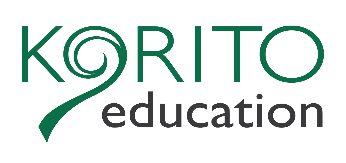 Learn how food forests work – how they can be designed, planned and maintained, and the sort of plants that can be put into them to make the food forest look after itself after a few years and give you very little work for a lot of return in food nutrition.  The course covers the following:A Food Forest - what is it and why do I need it?A layered food systems with plants at different heights - canopy layer, shrub layer and perennial/ground cover layer – a way to grow perennial food with little maintenance.Products of a food forestFruits, vegetables, salad crops, herbs, nuts, seeds, spices, firewood, mushrooms on logs, medicine, honey, sap, poles, canes, tying materials, basketry.Key features - 7 layers of a food forestVertical Layers, Medium to large canopy, small trees, bush fruit and nitrogen fixers, climbers, root crops, ground coverPlanting for fertilityPlanting species that will nurse your productive plants and feed them potassium and nitrogen.Site analysisSun angles, sectors, shelter, water and soilGround preparation, planning and maintenanceStart as you would plan out an orchard, but timing is important, as is weed control and fertilizingPlant propagationLearn to propagate the trees, shrubs, roots, groundcovers you will need to grown your food forestTiming of planting and designing the layersLearn when to plant the different layers that you have designedIdentifying site specific plantsFind the microclimates on your property and identify what can be planted thereUsing design toolsUse a range of tools to help you realise your designCompleting a designGet your food forest design down on paper2 day weekend course.  Cost $200 per person or $300 for two people learning together.  Places are limited to 15. Cost includes morning and afternoon tea.  Practical and theory sessions based on an urban permaculture property in New Plymouth which has a fledgling food forest.To book a place on the course, contact: Dee Turner: 0211252035 or derinatur@hotmail.com